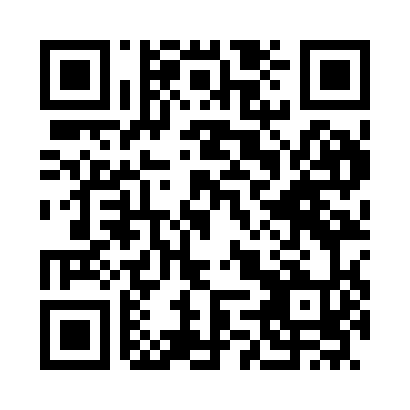 Prayer times for Tejen, TurkmenistanWed 1 May 2024 - Fri 31 May 2024High Latitude Method: NonePrayer Calculation Method: Muslim World LeagueAsar Calculation Method: ShafiPrayer times provided by https://www.salahtimes.comDateDayFajrSunriseDhuhrAsrMaghribIsha1Wed4:256:0312:554:427:489:202Thu4:236:0212:554:437:499:213Fri4:226:0112:554:437:509:234Sat4:206:0012:554:437:519:245Sun4:195:5812:554:437:529:256Mon4:175:5712:554:437:529:267Tue4:165:5612:554:437:539:288Wed4:155:5512:554:447:549:299Thu4:135:5412:554:447:559:3010Fri4:125:5312:544:447:569:3111Sat4:105:5312:544:447:579:3312Sun4:095:5212:544:447:589:3413Mon4:085:5112:544:447:599:3514Tue4:065:5012:544:457:599:3615Wed4:055:4912:544:458:009:3816Thu4:045:4812:544:458:019:3917Fri4:035:4712:544:458:029:4018Sat4:025:4712:554:458:039:4119Sun4:005:4612:554:468:049:4220Mon3:595:4512:554:468:049:4421Tue3:585:4512:554:468:059:4522Wed3:575:4412:554:468:069:4623Thu3:565:4312:554:468:079:4724Fri3:555:4312:554:478:089:4825Sat3:545:4212:554:478:089:4926Sun3:535:4212:554:478:099:5027Mon3:525:4112:554:478:109:5128Tue3:525:4112:554:478:119:5229Wed3:515:4012:564:488:119:5430Thu3:505:4012:564:488:129:5531Fri3:495:3912:564:488:139:55